ПРЕСС-РЕЛИЗКак оформить в собственность заброшенный участок, если он находится на территории садового товарищества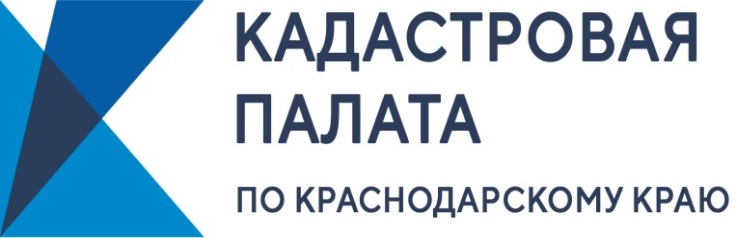 Вы планируете оформить в собственность заброшенный земельный участок, но не знаете, как правильно это сделать и к кому обратиться в решении этого непростого земельного вопроса? Кадастровая палата по Краснодарскому краю подготовила подробную инструкцию для собственников объектов недвижимости. Если земельный участок, который находится на территории СНТ, никому не предоставлялся, и он не относится к землям общего пользования членов СНТ, то чтобы оформить заброшенный земельный участок, необходимо обратиться в уполномоченный на их предоставление орган исполнительной власти соответствующего субъекта Российской Федерации или орган местного самоуправления (муниципалитет) с заявлением о его предоставлении в собственность или аренду.Учитывая положения Земельного кодекса Российской Федерации, отметим: если интересующий вас земельный участок образован из земельного участка, предоставленного некоммерческой организации, созданной гражданами СНТ, для ведения садоводства, огородничества, дачного хозяйства, и не отнесен к имуществу общего пользования, то он может быть предоставлен в собственность без проведения торгов на основании договора купли-продажи только членам этой организации. Основными документами, подтверждающими их право на приобретение земельного участка без проведения торгов, являются:- документ, подтверждающий членство заявителя в некоммерческой организации;- решение органа некоммерческой организации о распределении земельного участка заявителю.Орган местного самоуправления принимает решение о возможности предоставления земельного участка (например, заключает договор купли-продажи, аренды земельного участка и так далее).Регистрация права собственности на земельный участок. Если вами заключена сделка с предыдущим собственником, то подать заявления от продавца и покупателя о государственной регистрации перехода права собственности и права собственности приобретателя на земельный участок и необходимые документы для регистрации права собственности можно через МФЦ, посредством почтового отправления с объявленной ценностью при его пересылке, описью вложения и уведомлением о вручении или в электронном виде. Подать пакет документов можно и экстерриториально – то есть независимо от места нахождения земельного участка.Сделать это можно в любом территориальном отделе Кадастровой палаты по Краснодарскому краю. С адресами и номерами телефонов можно ознакомиться на сайте Палаты: https://kadastr.ru/site/banner.htm?id=15723@fkpBanner.Правоустанавливающим документом в данном случае может являться, например, договор купли-продажи, заключенный с предыдущим собственником. Если заявление подается через представителя, его права должны быть подтверждены нотариальной доверенностью.Отметим, что если речь идет о заключении сделки с муниципалитетом, то орган местного самоуправления в рамках межведомственного взаимодействия самостоятельно обязан обратиться в орган регистрации прав в срок не позднее пяти рабочих дней с даты принятия акта или совершения такой сделки и представит документы.Результатом регистрации вашего права будет являться специальная регистрационная надпись на договоре и выдача правоподтверждающего документа – выписки из ЕГРН._____________________________________________________________________________________________Пресс-служба Кадастровой палаты по Краснодарскому краю press23@23.kadastr.ru